ERZURUM TEKNİK ÜNİVERSİTESİ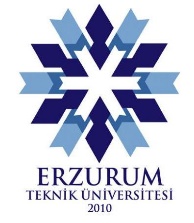 FEN BİLİMLERİ ENSTİTÜSÜ      YATAY GEÇİŞ BAŞVURU FORMUÖĞRENCİ BİLGİLERİ :T.C. Kimlik Numarası :……………………………Adı Soyadı : ……………………………………….İkametgah Adresi : ………………………………………………………………………………….……………………………………………………………………………………………………..... GSM : ……………………………..	Telefon (Ev): ………………………………….E-Mail : …………………………………………HALEN KAYITLI OLDUĞU YÜKSEK ÖĞRETİM KURUMUNA İLİŞKİN BİLGİLER:Üniversite Adı : …………………………………………………………..Fakülte Adı : ……………………………………………………………..Bölüm Adı : ……………………………………………………………...Eğitim Dili: …………………	Hazırlıkta Okuduğu Yıl Sayısı: ………………Bulunduğu Sınıf : ……………	Genel Not Ortalaması (AGNO) : ……………...........Hazırlık Hariç Okuduğu Dönem Sayısı: …………GEÇİŞ YAPMAK İSTEDİĞİNİZ BÖLÜM BİLGİLERİ:Bölüm Adı : ……………………………………………………………………………………….(Lütfen Bölüm adını tam ve doğru yazınız) Öğretim Yılı / Dönemi : ………………….. / ………………Yukarıda beyan ettiğim bilgilerin yanlış olduğu saptanırsa; kaydım yapılmış olsa bile, iptal edilebileceğini ve hakkımda, disiplin işlemlerinin yürütüleceği konusunda bilgi edindim.Tarih: ..... /..... /…........	İmza: ..........................................................